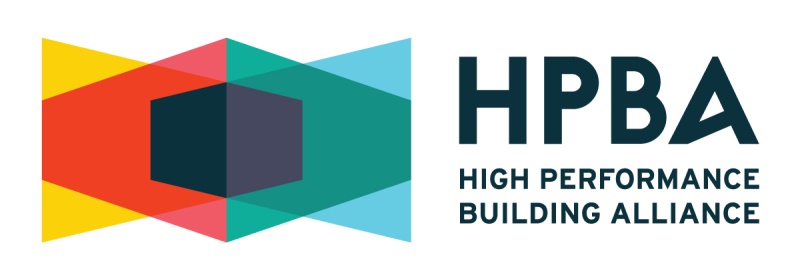 Application for the post ofBusiness Development Manager (3 year Fixed Term Contract) Closing date for receipt of applications is 4.00pm, Friday, 9th September, 2022NAME IN FULL (use BLOCK LETTERS):_____________________________________________2.  POSTAL ADDRESS (Notify at once, in writing, any change of address):     _____________________________________________________________________________________     _____________________________________________________________________________________3.  Tel. No(s): _________________   __________________     _________________________	         (Home)		                 (Mobile)			    Work (if you may be contacted there)   4.  E-mail Address:  _______________________________________________________________5.  Do you claim to fulfill all the requirements set out in the Qualifications for the post? Yes       No Please ensure that you have supplied sufficient information to support this claim. Persons who are ineligible but nevertheless apply put themselves to unnecessary expense.6. REFERENCES: 	(Please give below the names and addresses of your present or most recent employers, or responsible persons, to whom you are not related, whom we can contact for a reference).	Do you have any objections to HPBA seeking references from your present or previous employers?	Yes:		  No:Do you agree to co-operate with a Garda vetting procedure, if required? Yes: 	 No: You must ensure that all sections of this application form are completed in full.  Additional information may be included on a separate sheet if necessary.  As applicants may be short-listed on basis of information supplied on application forms you should ensure that information given is sufficiently comprehensive.NAME IN FULL:	______________________________________________________________8.	GENERAL EDUCATION:9.  ACADEMIC AND/OR PROFESSIONAL QUALIFICATIONS:10.    FULL LICENCE HELD:     Yes	: 	 No: 	   		Class: ___________     Licence  No.:_______________ Expiry Date:	___________________11.	EMPLOYMENT HISTORYPlease give below, in date order, full particulars of all employment (including also any periods of unemployment) between the date of leaving school and the present date. No period between these dates should be unaccounted for.EMPLOYMENT HISTORY CONTINUEDPlease continue on a separate sheet if necessaryProject Management:Delivering Results:Performance through People    3. Performance through People (contd)Personal EffectivenessAdditional Information  Please include below a brief personal statement (i.e. no longer than 500 words outlining why     you wish to be considered for the post and where you feel your skills and experience meet   the requirements of the positionDo you require any special facilities/arrangements for interview? (If yes, please specify):-________________________________________________________________________________________________________________________________________________________________________________________________________________________________________________________________________________________________________________________________________________________________If offered appointment when could you take up duty?	___________________________I hereby declare that I fulfill all the requirements set out in the Qualifications, that the information given in this form is correct and give my permission for enquiries to be made to establish such matters as qualifications, experience and character and for the release by other people or organisations of such information as may be necessary for that purpose. This may include enquiries from past/present employers and the submission of the application is taken as consent to this.Signature:    __________________________________	Date:  _______________________________Note to candidates:The completed application forms must be Typed and submitted by email only to info@HPBA.ie no later than 4.00 pm, Friday, 9th September, 2022   Printed hard copies will not be accepted.Please do not include a CV.Do not forward any certificates or references with this form, unless requested to do so.Application forms received after closing time & date will not be considered.HIGH PERFORMANCE BUILDING ALLIANCE IS AN EQUAL OPPPORTUNITIES EMPLOYERNameAddressRelationship to youContact DetailsPhone: ________________________Email: ________________________Phone: ________________________Email: ________________________School or CollegeAttendedFromToExaminationResultsFull title Degree(s)/Qualification(s) heldType & Grade ofHons (1st or 2nd Class, Gr I or II)Subject(s) in final examUniversity, College or Examining AuthorityCourseLevel (6,7,8 etc):  __________Course Duration (yrs )Year Qualification obtained:-____________Level (6,7,8 etc):  __________Course Duration (yrs )Year Qualification obtained:-NAME AND ADDRESSOF EMPLOYERPOSITION HELD/MAIN DUTIES & RESPONSIBILITY(Please indicate if Permanent or Contract)Date From(Mth/Yr)Date To( Mth/Yr) NAME AND ADDRESSOF EMPLOYERPOSITION HELD/MAIN DUTIES & RESPONSIBILITY(Please indicate if Permanent or Contract)Date From(Mth/Yr)Date To( Mth/Yr) Supplementary Questions Section for the post of Business Development ManagerPlease ensure you are fully familiar with all sections of the Candidate Information Booklet and inparticular the sections entitled Competencies for the Post and Duties for the Post.In each of the competency areas below, briefly detail one example from your work experience todate which you feel best demonstrates your capacity in the competency area described. Youmay use the same example across more than one competency area should you so wish. Yourexamples should show clearly how you have demonstrated the particular competency and youshould be mindful that the scale and scope of the examples given are appropriate to the post.Please limit your answers to 300 words.Answer: 